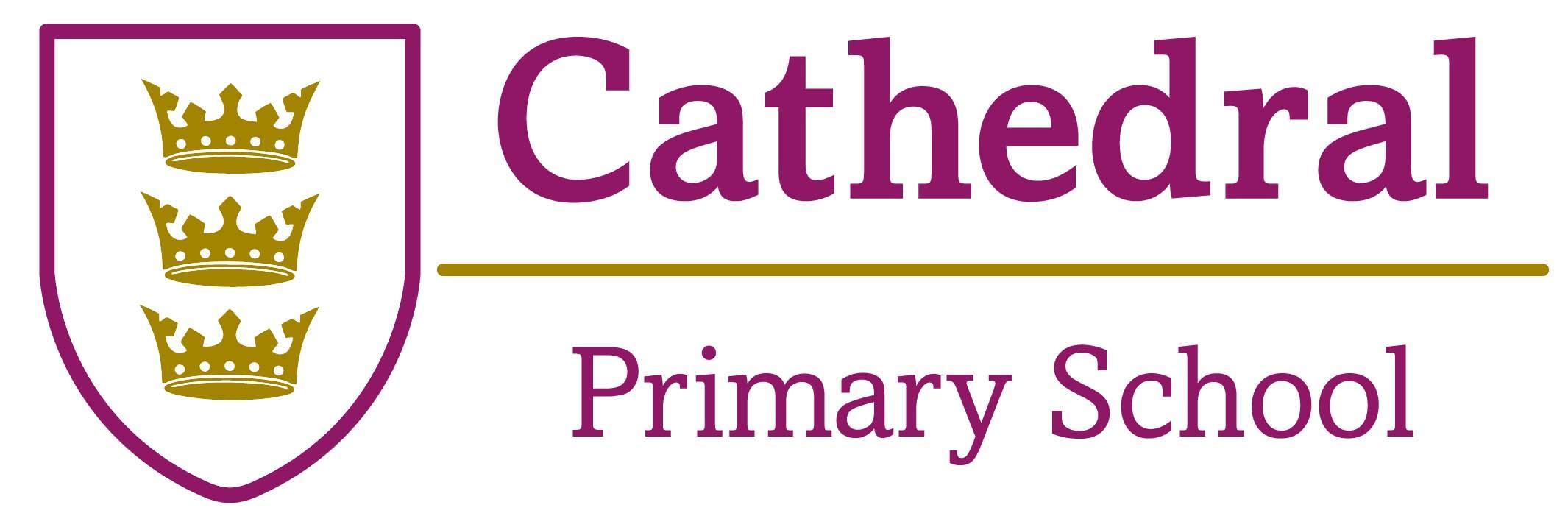 A 	Application FormI 	InterviewO	ObservationR	ReferencesJob TitleLearning Support AssistantSalary RangeCPS Salary Scale 13 - 17Responsible toHead TeacherKey CriteriaEssential DesirableAssessed ByQualifications and Experience Evidence of relevant professional developmentLevel 3 or equivalent in ChildcareAQualifications and Experience Teaching experience with Primary age children (Early Years experience required for EYFS LSA post) Other relevant qualifications (e.g. Foundation Degree in Education)AQualifications and Experience National Vocational Qualifications in Supporting Teaching and LearningAQualifications and Experience Experience of supervising othersAQualifications and Experience Experience of writing, monitoring and supporting Individual Education Plans (IEPs) for pupils, staff and parents AQualifications and Experience First Aid qualificationsAQualifications and Experience Minimum of 3 years’ experience in a childcare setting within the last 5 yearsAKey CriteriaEssential DesirableAssessed ByKnowledgeKnowledge and understanding of the requirements of the Primary CurriculumA, I, OKnowledgeKnowledge of how ICT is used to support pupils’ learning and the ability to use ICT effectively in a classroom setting Knowledge and understanding of current research into effective learning strategies, educational trends and issuesI, OKnowledgeKnowledge and understanding of the implications of equal opportunities, multicultural education and inclusion IKnowledgeKnowledge and understanding of safeguarding and child protection legislation and guidance A, IKey CriteriaEssential DesirableAssessed BySkill and Abilities Ability to contribute to planning and preparation of lessons and teaching materialsUnderstanding of assessment tracking systemsI, RSkill and Abilities Ability to contribute to the assessment and monitoring of pupil progressHigh level ICT skillsI, OSkill and Abilities Ability to form positive, warm relationships with pupilsI, RSkill and Abilities Ability to prioritise and manage time and workloadA, I, RSkill and Abilities Ability to work as part of a teamA, ISkill and Abilities Ability to communicate with a wide range of audiences, including parents, colleagues and other relevant partiesA, ISkill and Abilities Ability to be creative, innovative and tenaciousA, I, OSkill and Abilities Clear and courteous communication skillsAKey CriteriaEssential DesirableAssessed ByPersonal AttributesPassionate approach to teaching and learningA, IPersonal AttributesCommitment to the ethos and values of Cathedral Primary SchoolAPersonal AttributesCaring natureO, RPersonal AttributesAbility to inspire pupils and the desire to provide the best possible education to all learners A, OPersonal AttributesAbility to enthuse and motivate othersA, RPersonal AttributesPositive approach to change and developmentAPersonal AttributesFlexibility and adaptabilityA, RPersonal AttributesStrong commitment to ongoing professional developmentA, RPersonal AttributesProfessional approachA, I, OPersonal AttributesInnovative, creative and willing to take appropriate risksA, IPersonal AttributesAble to inspire confidence in pupils, parents, carers and colleaguesA, I, RKey CriteriaEssential DesirableAssessed BySafeguardingEvidence of suitability  to work with children (enhanced DBS check)RSafeguardingEvidence of commitment to the safeguarding, health and welfare of childrenA